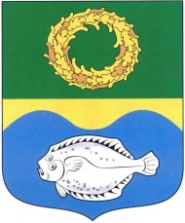 ОКРУЖНОЙ СОВЕТ ДЕПУТАТОВМУНИЦИПАЛЬНОГО ОБРАЗОВАНИЯ«ЗЕЛЕНОГРАДСКИЙ МУНИЦИПАЛЬНЫЙ ОКРУГ КАЛИНИНГРАДСКОЙ ОБЛАСТИ»РЕШЕНИЕ     от 20 декабря 2023 г.                                                                     № 334     ЗеленоградскОб утверждении структуры администрации Зеленоградского муниципального округаРассмотрев представленный и.о. главы администрации Зеленоградского муниципального округа С.А. Заболотным проект решения «Об утверждении структуры администрации Зеленоградского муниципального округа», в соответствии с пунктом 10 части 2 статьи 24 Устава Зеленоградского муниципального округа окружной Совет депутатов Зеленоградского муниципального округаРЕШИЛ:Утвердить структуру администрации Зеленоградского муниципального округа согласно приложению.Признать утратившим силу пункт 1 решения окружного Совета депутатов Зеленоградского муниципального округа от 22 сентября 2023 г. №307 «Об утверждении структуры администрации Зеленоградского муниципального округа». Опубликовать решение в газете «Волна» и разместить на официальном сайте органов местного самоуправления Зеленоградского муниципального округа.Решение вступает в силу с 01 января 2024 года.Глава Зеленоградского муниципального округа				   Р.М. Килинскене